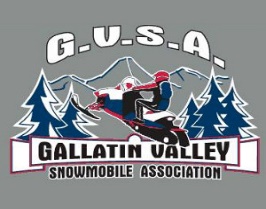 2022-23 GVSA Membership Dues______ New				______ Family/Individual - Joint GVSA and MSA ($55) ______ Renewal				______ Family/Individual - GVSA only ($30)					______ Business Associate Membership - GVSA only ($50)Please Print:Name _______________________________________________________________________________Address ________________________________________   Email________________________________City ________________________ State _____ Zip _____________Phone _________________________Spouse ______________________________________________Children’s Names (at home) ______________________________________________________________